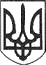 РЕШЕТИЛІВСЬКА МІСЬКА РАДАПОЛТАВСЬКОЇ ОБЛАСТІВИКОНАВЧИЙ КОМІТЕТРІШЕННЯ07 листопада  2019 року                                                                              № 188Про погодження Статуту громадського формування з охорони громадського порядку територіальної громади ,,Козацька Варта”Керуючись ст. 5 Закону України „Про участь громадян в охороні громадського порядку і державного кордону”, постановою Кабінетів Міністрів України від 20.12.2000 року № 1872 ,,Про затвердження Типового статуту громадського формування з охорони громадського порядку і державного кордону, описів зразків бланка посвідчення і нарукавної пов’язки члена такого формування” та  розглянувши лист громадського формування з охорони громадського порядку територіальної громади ,,Козацька Варта” від 31.10.2019 року, виконавчий комітет Решетилівської міської радиВИРІШИВ:Відмовити у погодженні Статуту  громадського формування з охорони громадського порядку територіальної громади ,,Козацька Варта”, в зв’язку з неналежним оформленням, а саме  відсутністю погодження даного Статуту на загальних зборах членів формувань.Секретар міської ради                                                             О.А. ДядюноваМалиш Т.А. 21380